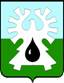 МУНИЦИПАЛЬНОЕ ОБРАЗОВАНИЕ ГОРОД УРАЙХанты-Мансийский автономный округ - ЮграАдминистрация ГОРОДА УРАЙ ПОСТАНОВЛЕНИЕот ____________                                                                                                       №_________О внесении изменений в  постановление администрации города Урай от 06.08.2013 №2710 В соответствии с Федеральным законом от 27.07.2010 №210-ФЗ «Об организации предоставления государственных и муниципальных услуг», постановлением администрации города Урай от 18.01.2013 №117 «Об утверждении порядка разработки и утверждения административных регламентов предоставления муниципальных услуг в муниципальном образовании городской округ город Урай в новой редакции», уставом города Урай: 1. Внести в постановление администрации города Урай от 06.08.2013 №2710 «Об утверждении административного регламента предоставления муниципальной услуги «Предоставление архивных справок, архивных выписок, копий архивных документов» следующие изменения:  1.1. В пункте 3  слова «администрации города Урай» заменить словами «органов местного самоуправления города Урай».  1.2. В пункте 4  слова «заместителя главы администрации города Урай» заменить словами «первого заместителя главы города Урай».  2.  Внести  изменения  в приложение к постановлению администрации города Урай от 06.08.2013 №2710 «Об утверждении административного регламента предоставления муниципальной услуги «Предоставление архивных справок, архивных выписок, копий архивных документов»  согласно приложению.  3. Опубликовать постановление в газете «Знамя» и разместить на официальном сайте органов местного самоуправления города Урай в информационно-телекоммуникационной сети «Интернет». 4. Контроль за выполнением постановления  возложить на первого заместителя главы города Урай В.В.Гамузова.Глава города Урай                                                              		А.В.Иванов								Приложение к постановлению	администрации города Урайот _________________ №____Изменения  в  административный регламент предоставления муниципальной услуги «Предоставление архивных справок, архивных выписок, копий архивных документов   1. В разделе 1:1.1. в пункте 1.3:подпункт 1.3.2 изложить в следующей редакции:            «1.3.2. Информация о местонахождении и графике работы архивной службы администрации города Урай (далее также - архивная служба) предоставляется:              1) в федеральной государственной информационной системе «Единый портал государственных и муниципальных услуг» (далее - портал государственных и муниципальных услуг);              2) непосредственно в архивной службе, а также по телефонам архивной службы:          8 (34676)2-19-36; 2-20-67;3) на официальном сайте органов местного самоуправления города Урай в информационно-телекоммуникационной сети «Интернет» (www.uray.ru) в разделе «Государственные и муниципальные услуги»;при запросе с использованием информационно-технологической и коммуникационной инфраструктуры - электронной почты: rar@uray.ru.»; 2) в подпункте 1.3.6 слова «федеральной государственной информационной системы «Единый портал государственных и муниципальных услуг (функций)» или Портала государственных и муниципальных услуг (функций) Ханты-Мансийского автономного округа - Югры» заменить словами «портала государственных  и муниципальных услуг».1.2. В подпункте 1.4.4 пункта 1.4 слова «сайте администрации» заменить словами «сайте органов местного самоуправления».1.3. Подпункт 1.5.1 пункта 1.5 изложить в следующей редакции:  «1.5.1. в электронной форме:а) размещается на официальном сайте органов местного самоуправления города Урай в информационно-телекоммуникационной сети «Интернет»;б) содержится  на портале государственных  и муниципальных услуг.».1.4. В пункте 1.6:1) в подпункте 1.6.3 слова «федеральной государственной информационной системы «Единый портал государственных и муниципальных услуг (функций)» и (или) Портала государственных и муниципальных услуг (функций) Ханты-Мансийского автономного округа-Югры» заменить словами «портала государственных  и муниципальных услуг»;2) в абзаце четвертом подпункта 1.6.4 слова «в том числе федеральной государственной информационной системы «Единый портал государственных и муниципальных услуг (функций)» и (или) Портала государственных и муниципальных услуг (функций) Ханты-Мансийского автономного округа-Югры» заменить словами «портала государственных  и муниципальных услуг»;3) в подпункте 1.6.8 после слов «печатью юридического лица» дополнить словами «(при наличии)»;4) в подпунктах «в» и «е» подпункта 1.6.13:а) слова «федеральной государственной информационной системы «Единый портал государственных и муниципальных услуг (функций)» и (или) Портала государственных и муниципальных услуг (функций) Ханты-Мансийского автономного округа-Югры» заменить словами «портала государственных  и муниципальных услуг»; б) слова «федеральную государственную информационную систему «Единый портал государственных и муниципальных услуг (функций)» и (или) Портал государственных и муниципальных услуг (функций) Ханты-Мансийского автономного округа - Югры» заменить словами «портал государственных и муниципальных услуг».   2. В разделе 2:   2.1. Пункт 2.5 изложить в следующей редакции:   «2.5. Правовые основания для предоставления муниципальной услуги:   1) Федеральный закон от 06.10.2003 №131-ФЗ «Об общих принципах организации местного самоуправления в Российской Федерации»;  2) Федеральный закон от 27.07.2010 № 210-ФЗ «Об организации предоставления государственных и муниципальных услуг»; 3) Федеральный закон от 22.10.2004 №125-ФЗ «Об архивном деле в Российской Федерации»; 4) Приказ Министерства культуры и массовых коммуникаций Российской Федерации от 18.01.2007 №19 «Об утверждении Правил организации хранения, комплектования, учета и использования документов Архивного фонда Российской Федерации и других архивных документов в государственных и муниципальных архивах, музеях и библиотеках, организациях Российской академии наук»;  5) Закон Ханты-Мансийского  автономного округа - Югры  от 07.06.2005     №42-оз «Об     архивном  деле   в  Ханты-Мансийском  автономном  округе – Югре;             6) Закон Ханты-Мансийского автономного округа - Югры от 11.06.2010 №102-оз «Об административных правонарушениях»;            7) постановление администрации города Урай от 26.12.2012 №4287 «Об утверждении Положения об особенностях подачи и рассмотрения жалоб на решения и действия (бездействия) органа местного самоуправления муниципального образования городской округ город Урай, предоставляющего муниципальные услуги, его должностных лиц, муниципальных служащих»;           8) постановление администрации города Урай от 18.01.2013 №117 «Об утверждении порядка разработки и утверждения административных регламентов предоставления муниципальных услуг в муниципальном образовании городской округ город Урай в новой редакции».».2.2. В пункте 2.6:1) в абзаце десятом подпункта 1 слова «иные» исключить.2) абзац тринадцатый признать утратившим силу. 2.3. В абзаце четвертом подпункта 2.12 слова «Единый портал государственных и муниципальных услуг (функций)» и (или) Портал государственных и муниципальных услуг (функций) Ханты-Мансийского автономного округа - Югры» заменить словами «портал государственных и муниципальных услуг».2.4. абзац восьмой подпункта 2.13 изложить в следующей редакции:«На информационных стендах, в доступных для ознакомления местах, на официальном сайте органов местного самоуправления города Урай в информационно-телекоммуникационной сети «Интернет», портале государственных и муниципальных услуг размещается следующая информация:».2.5. В пункте 2.15:  1) абзац девятый изложить в следующей редакции:   «Заявителям обеспечивается возможность получения информации о порядке предоставления муниципальной услуги на официальном сайте органов местного самоуправления города Урай в информационно-телекоммуникационной сети «Интернет»,  на портале государственных и муниципальных услуг.»;  2) в абзаце двенадцатом слова «в федеральной государственной информационной системе «Единый портал государственных и муниципальных услуг (функций)» и (или) Портале государственных и муниципальных услуг (функций) Ханты-Мансийского автономного округа - Югры» заменить словами «на портале государственных и муниципальных услуг». 3. В разделе 3: 3.1.  В подпункте  «г» подпункта 3.1.3 пункта 3.1 слова «федеральной государственной информационной системы «Единый портал государственных и муниципальных услуг (функций)» и (или) Портала государственных и муниципальных услуг (функций) Ханты-Мансийского автономного округа - Югры» заменить словами «портала государственных и муниципальных услуг».3.2. В пункте 3.2:1) абзац второй изложить в следующей редакции:   «Предоставление в установленном порядке информации заявителям и обеспечение доступа заявителей к сведениям о муниципальной услуге осуществляется путем   размещения сведений о муниципальной услуге на сайте органов местного самоуправления города Урай в информационно-телекоммуникационной сети «Интернет»,  на портале государственных и муниципальных услуг.»;   2) в абзаце пятом слова «федеральной государственной информационной системы «Единый портал государственных и муниципальных услуг (функций)» и (или) Портала государственных и муниципальных услуг (функций) Ханты-Мансийского автономного округа - Югры» заменить словами «портала государственных и муниципальных услуг»;   3) в абзаце шестом слова «в федеральной государственной информационной системе «Единый портал государственных и муниципальных услуг (функций)» и (или) на Портале государственных и муниципальных услуг (функций) Ханты-Мансийского автономного округа - Югры» заменить словами «на портале государственных и муниципальных услуг».    4. В пункте 4.2  раздела 4 слова «заместителем главы города Урай, курирующим направления гражданской защиты, спорта и поддержки предпринимательства»  заменить словами  «первым заместителем главы города Урай».5. В разделе 5: 5.1. В пункте 5.4:   1) в подпункте «б» слова  «сайта администрации» заменить словами «сайта органов местного самоуправления».   2) подпункт «в» изложить в следующей редакции:   «в) портала государственных и муниципальных услуг;».  5.2. В пункте 5.9 слова «сайта администрации» заменить словами «сайта органов местного самоуправления».   5.3. В пункте 5.16 слова «, предусмотренного статьей 5.63 Кодекса Российской Федерации об административных правонарушениях,» исключить. 	5.4. Пункты 5.24 - 5.26 признать утратившими силу.5.5. В пункте 5.28: 1)  в подпункте «в» слова «федеральной государственной информационной системы «Единый портал государственных и муниципальных услуг (функций)» и (или) Портала государственных и муниципальных услуг (функций) Ханты-Мансийского автономного округа - Югры» заменить словами «портала государственных и муниципальных услуг»; 2) в подпункте «д» слова «сайта администрации» заменить словами «сайта органов местного самоуправления».  5.6. В пункте 5.30: а) слова «федеральной государственной информационной системы «Единый портал государственных и муниципальных услуг (функций)» и (или) Портала государственных и муниципальных услуг (функций) Ханты-Мансийского автономного округа-Югры» заменить словами «портала государственных  и муниципальных услуг»;б) слова «федеральную государственную информационную систему «Единый портал государственных и муниципальных услуг (функций)» и (или) Портал государственных и муниципальных услуг (функций) Ханты-Мансийского автономного округа - Югры» заменить словами «портал государственных и муниципальных услуг».  5.7. В пункте 5.32 слова «сайта администрации» заменить словами «сайта органов местного самоуправления».  5.8. В пункте 5.33: 1) в абзаце втором слова «сайта администрации» заменить словами «сайта органов местного самоуправления»; 2) в абзаце третьем слова «федеральной государственной информационной системы «Единый портал государственных и муниципальных услуг (функций)» и (или) Портала государственных и муниципальных услуг (функций) Ханты-Мансийского автономного округа - Югры» заменить словами «портала государственных и муниципальных услуг». 